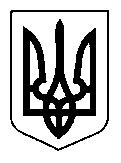 УКРАЇНАЩАСЛИВЦЕВСЬКА  СІЛЬСЬКА  РАДАГЕНІЧЕСЬКОГО  РАЙОНУ  ХЕРСОНСЬКОЇ ОБЛАСТІРІШЕННЯXХХІІ   СЕСІЇ   VІІ   СКЛИКАННЯвід 28.02.2017                              № 502Про збільшення статутного капіталуКП «Комунсервіс»Щасливцевської сільської ради.Розглянувши заяву директора КП «Комунсервіс» Щасливцевської сільської ради Коновалова О.Б. про виділення коштів на збільшення статутного капіталу КП «Комунсервіс» для будівництва ФАПу у селі Генічеська Гірка по вулиці Набережна 33 А, керуючись п. п. 27,29,30 ст.26 Закону України «Про місцеве самоврядування в Україні», сесія Щасливцевської сільської ради.ВИРІШИЛА:Збільшити статутний капітал комунального підприємства  «Комунсервіс» Щасливцевської сільської ради на 207 000 гривень за рахунок коштів сільського бюджету.Затвердити статутний  капітал  комунального  підприємства Щасливцевської   сільської   ради   КП   «Комунсервіс»   у          сумі 14 765 309  гривень.Затвердити нову редакцію Статуту КП «Комунсервіс» Щасливцевської сільської ради.Зобов’язати керівника КП «Комунсервіс» Щасливцевської сільської ради Коновалова О.Б. зареєструвати нову редакцію Статуту у Генічеській РДА у визначений законом термін.Головному бухгалтеру внести відповідні зміни до сільського бюджету.Контроль за виконанням покласти на постійну депутатську  комісію з  питань  бюджету, управління комунальною власністю.             Сільський голова                                                            В.О. Плохушко